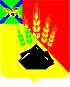 АДМИНИСТРАЦИЯ МИХАЙЛОВСКОГО МУНИЦИПАЛЬНОГО РАЙОНАПОСТАНОВЛЕНИЕ 
26.10.2023                                                 с. Михайловка                                         № 1270-паО внесении изменений в постановление администрации Михайловского муниципального района от 20.10.2020 № 918-па «Об утверждении муниципальной программы «Содействие развитию малого и среднего предпринимательства на территории Михайловского муниципального района»В соответствии с Бюджетным кодексом Российской Федерации, Федеральным законом от 06.10.2003 № 131-ФЗ «Об общих принципах организации местного самоуправления в Российской Федерации», Федеральным законом от 24.07.2007 № 209-ФЗ «О развитии малого и среднего предпринимательства в Российской Федерации», решением Думы Михайловского муниципального района от 04.10.2023 № 365 «О внесении изменений и дополнений в решение Думы Михайловского муниципального района от 21.12.2022 № 286 «Об утверждении районного бюджета Михайловского муниципального района на 2023 год и плановый период 2024 и 2025 годы», руководствуясь Уставом Михайловского муниципального района, администрация Михайловского муниципального района ПОСТАНОВЛЯЕТ:1. Внести в муниципальную программу, утвержденную постановлением администрации Михайловского муниципального района от 20.10.2020 № 918-па «Об утверждении муниципальной программы «Содействие развитию малого и среднего предпринимательства на территории Михайловского муниципального района» (далее – Программа) изменения следующего содержания:1.1. Строку 7 «Объем и источники финансирования Программы» пункта 1 «Общие положения» раздела II. «Паспорт муниципальной Программы» изложить в новой редакции:1.2. Пункт 3 «Структура муниципальной Программы» раздела II. «Паспорт муниципальной программы»1.2.1 подпункт 1:- дополнить словами «1. «Организационное и аналитическое обеспечение деятельности субъектов малого и среднего предпринимательства», далее по тексту;- дополнить строками1.2.2 подпункт 2:- дополнить словами «2. «Имущественная поддержка субъектов малого и среднего предпринимательства», далее по тексту;- слова «Мероприятие 3.1» заменить на слова «Мероприятие 2.4».1.3. Пункт 4 «Финансовое обеспечение муниципальной программы» раздела II. «Паспорт муниципальной программы» изложить в новой редакции: 4. Финансовое обеспечение муниципальной программы«Содействие развитию малого и среднего предпринимательствана территории Михайловского муниципального района»2. Муниципальному казенному учреждению «Управление по организационно-техническому обеспечению деятельности администрации Михайловского муниципального района» (Корж С.Г.) разместить настоящее постановление на официальном сайте администрации Михайловского муниципального района.3. Контроль над исполнением настоящего постановления возложить на первого заместителя главы администрации муниципального района        Зубок П.А.Глава Михайловского муниципального района –Глава администрации района                                                      В.В. АрхиповОбъем и источники финансирования Программы Общий объем финансового обеспечения Программы составит 260,0 тыс. рублей, в том числе:за счет средств муниципального бюджета – 260,0 тыс. руб.:2021 год – 50,0 тыс. рублей;2022 год – 50,0 тыс. рублей;2023 год – 60,0 тыс. рублей;2024 год – 50,0 тыс. рублей;2025 год – 50,0 тыс. рублей.Ответственный за реализацию – управление по вопросам образованияОтветственный за реализацию – управление по вопросам образованияСрок реализации 2021 - 2022 гг.Мероприятие 1.5Организация и проведение в школах района фестиваля «Шаги в бизнес». Популяризация социального предпринимательства среди молодежи.Популяризация предпринимательства среди населения, в том числе молодёжи, Стимулирование развития социального предпринимательстваКоличество социальных предприятий, включенных в перечень субъектов малого и среднего предпринимательства, имеющих статус социального предпринимательства Наименование муниципальной программы, подпрограммы, структурного элемента, мероприятия (результата)Источник финансового обеспеченияКод бюджетной классификацииКод бюджетной классификацииКод бюджетной классификацииКод бюджетной классификацииКод бюджетной классификацииОбъем финансового обеспечения по годам реализации, тыс. рублейОбъем финансового обеспечения по годам реализации, тыс. рублейОбъем финансового обеспечения по годам реализации, тыс. рублейОбъем финансового обеспечения по годам реализации, тыс. рублейОбъем финансового обеспечения по годам реализации, тыс. рублейОбъем финансового обеспечения по годам реализации, тыс. рублейНаименование муниципальной программы, подпрограммы, структурного элемента, мероприятия (результата)Источник финансового обеспеченияГРБСРз ПрЦСРВР202120212022202320242025Всего1234567789111213Муниципальная программа «Содействие развитию малого и среднего предпринимательства на территории Михайловского муниципального района»всего, в том числе:9510412080001161024450,0050,0050,0060,050,0050,00260,0Муниципальная программа «Содействие развитию малого и среднего предпринимательства на территории Михайловского муниципального района»федеральный бюджет (субсидии, субвенции, иные межбюджетные трансферты)-----------Муниципальная программа «Содействие развитию малого и среднего предпринимательства на территории Михайловского муниципального района»краевой бюджет-----------Муниципальная программа «Содействие развитию малого и среднего предпринимательства на территории Михайловского муниципального района»местный бюджет9510412080001161024450,0050,0050,0060,0050,0050,00260,00Муниципальная программа «Содействие развитию малого и среднего предпринимательства на территории Михайловского муниципального района»планируемый объем средств местных бюджетов поселений (предусматриваемый в муниципальных программах поселений на мероприятия, аналогичные мероприятиям муниципальной программы района)-----------Муниципальная программа «Содействие развитию малого и среднего предпринимательства на территории Михайловского муниципального района»иные внебюджетные источники-----------Мероприятие 1.1Организация и проведение заседаний Совета по развитию малого и среднего предпринимательства и улучшению инвестиционного климата Михайловского муниципального района всего, в том числе:-----------Мероприятие 1.1Организация и проведение заседаний Совета по развитию малого и среднего предпринимательства и улучшению инвестиционного климата Михайловского муниципального района федеральный бюджет (субсидии, субвенции, иные межбюджетные трансферты)-----------Мероприятие 1.1Организация и проведение заседаний Совета по развитию малого и среднего предпринимательства и улучшению инвестиционного климата Михайловского муниципального района краевой бюджет-----------Мероприятие 1.1Организация и проведение заседаний Совета по развитию малого и среднего предпринимательства и улучшению инвестиционного климата Михайловского муниципального района местный бюджет-----------Мероприятие 1.1Организация и проведение заседаний Совета по развитию малого и среднего предпринимательства и улучшению инвестиционного климата Михайловского муниципального района планируемый объем средств местных бюджетов поселений (предусматриваемый в муниципальных программах поселений на мероприятия, аналогичные мероприятиям муниципальной программы района)-----------Мероприятие 1.1Организация и проведение заседаний Совета по развитию малого и среднего предпринимательства и улучшению инвестиционного климата Михайловского муниципального района иные внебюджетные источники-----------Мероприятие 1.2Организация и проведение обучающих семинаров для субъектов малого и среднего предпринимательства, осуществляющим деятельность в сфере социального предпринимательства и самозанятым гражданамвсего, в том числе:951041208000116102440,000,000,0010,000,000,0010,00Мероприятие 1.2Организация и проведение обучающих семинаров для субъектов малого и среднего предпринимательства, осуществляющим деятельность в сфере социального предпринимательства и самозанятым гражданамфедеральный бюджет (субсидии, субвенции, иные межбюджетные трансферты)-----------Мероприятие 1.2Организация и проведение обучающих семинаров для субъектов малого и среднего предпринимательства, осуществляющим деятельность в сфере социального предпринимательства и самозанятым гражданамкраевой бюджет-----------Мероприятие 1.2Организация и проведение обучающих семинаров для субъектов малого и среднего предпринимательства, осуществляющим деятельность в сфере социального предпринимательства и самозанятым гражданамместный бюджет951041208000116102440,000,000,0010,000,000,0010,00Мероприятие 1.2Организация и проведение обучающих семинаров для субъектов малого и среднего предпринимательства, осуществляющим деятельность в сфере социального предпринимательства и самозанятым гражданампланируемый объем средств местных бюджетов поселений (предусматриваемый в муниципальных программах поселений на мероприятия, аналогичные мероприятиям муниципальной программы района)-----------Мероприятие 1.2Организация и проведение обучающих семинаров для субъектов малого и среднего предпринимательства, осуществляющим деятельность в сфере социального предпринимательства и самозанятым гражданаминые внебюджетные источники-----------Мероприятие 1.3Размещение информационных материалов для субъектов «социального предпринимательства» и/ или «социального предприятия», самозанятых в СМИ, на официальном сайте, в социальных сетяхвсего, в том числе:-----------Мероприятие 1.3Размещение информационных материалов для субъектов «социального предпринимательства» и/ или «социального предприятия», самозанятых в СМИ, на официальном сайте, в социальных сетяхфедеральный бюджет (субсидии, субвенции, иные межбюджетные трансферты)-----------Мероприятие 1.3Размещение информационных материалов для субъектов «социального предпринимательства» и/ или «социального предприятия», самозанятых в СМИ, на официальном сайте, в социальных сетяхкраевой бюджет-----------Мероприятие 1.3Размещение информационных материалов для субъектов «социального предпринимательства» и/ или «социального предприятия», самозанятых в СМИ, на официальном сайте, в социальных сетяхместный бюджет-----------Мероприятие 1.3Размещение информационных материалов для субъектов «социального предпринимательства» и/ или «социального предприятия», самозанятых в СМИ, на официальном сайте, в социальных сетяхпланируемый объем средств местных бюджетов поселений (предусматриваемый в муниципальных программах поселений на мероприятия, аналогичные мероприятиям муниципальной программы района)-----------Мероприятие 1.3Размещение информационных материалов для субъектов «социального предпринимательства» и/ или «социального предприятия», самозанятых в СМИ, на официальном сайте, в социальных сетяхиные внебюджетные источники-----------Мероприятие 1.3Размещение информационных материалов для субъектов «социального предпринимательства» и/ или «социального предприятия», самозанятых в СМИ, на официальном сайте, в социальных сетяхиные внебюджетные источники-----------Мероприятие 1.4Организация и проведение мероприятия, посвященного Дню российского предпринимательствавсего, в том числе:951041208000116102440,000,000,0050,0050,050,0150,00Мероприятие 1.4Организация и проведение мероприятия, посвященного Дню российского предпринимательствафедеральный бюджет (субсидии, субвенции, иные межбюджетные трансферты)-----------Мероприятие 1.4Организация и проведение мероприятия, посвященного Дню российского предпринимательствакраевой бюджет-----------Мероприятие 1.4Организация и проведение мероприятия, посвященного Дню российского предпринимательстваместный бюджет951041208000116102440,000,000,0050,0050,050,0150,00Мероприятие 1.4Организация и проведение мероприятия, посвященного Дню российского предпринимательствапланируемый объем средств местных бюджетов поселений (предусматриваемый в муниципальных программах поселений на мероприятия, аналогичные мероприятиям муниципальной программы района)-----------Мероприятие 1.4Организация и проведение мероприятия, посвященного Дню российского предпринимательстваиные внебюджетные источники-----------Мероприятие 1.5Организация и проведение в школах района фестиваля «Шаги в бизнес». Популяризация социального предпринимательства среди молодежи.всего, в том числе:9530709080001162024450,050,050,00,000,000,00100,0Мероприятие 1.5Организация и проведение в школах района фестиваля «Шаги в бизнес». Популяризация социального предпринимательства среди молодежи.федеральный бюджет (субсидии, субвенции, иные межбюджетные трансферты)-----------Мероприятие 1.5Организация и проведение в школах района фестиваля «Шаги в бизнес». Популяризация социального предпринимательства среди молодежи.краевой бюджет-----------Мероприятие 1.5Организация и проведение в школах района фестиваля «Шаги в бизнес». Популяризация социального предпринимательства среди молодежи.местный бюджет9530709080001162024450,050,050,00,000,000,00100,0Мероприятие 1.5Организация и проведение в школах района фестиваля «Шаги в бизнес». Популяризация социального предпринимательства среди молодежи.планируемый объем средств местных бюджетов поселений (предусматриваемый в муниципальных программах поселений на мероприятия, аналогичные мероприятиям муниципальной программы района)-----------Мероприятие 1.5Организация и проведение в школах района фестиваля «Шаги в бизнес». Популяризация социального предпринимательства среди молодежи.иные внебюджетные источники-----------Мероприятие 2.1Формирование, опубликование и дополнение перечня муниципального имущества Михайловского муниципального района для предоставления во владение и (или) в пользование на долгосрочной основе субъектам малого и среднего предпринимательства и организациям, образующим инфраструктуру поддержки малого и среднего предпринимательства и самозанятым лицамвсего, в том числе:-----------Мероприятие 2.1Формирование, опубликование и дополнение перечня муниципального имущества Михайловского муниципального района для предоставления во владение и (или) в пользование на долгосрочной основе субъектам малого и среднего предпринимательства и организациям, образующим инфраструктуру поддержки малого и среднего предпринимательства и самозанятым лицамфедеральный бюджет (субсидии, субвенции, иные межбюджетные трансферты)-----------Мероприятие 2.1Формирование, опубликование и дополнение перечня муниципального имущества Михайловского муниципального района для предоставления во владение и (или) в пользование на долгосрочной основе субъектам малого и среднего предпринимательства и организациям, образующим инфраструктуру поддержки малого и среднего предпринимательства и самозанятым лицамкраевой бюджет-----------Мероприятие 2.1Формирование, опубликование и дополнение перечня муниципального имущества Михайловского муниципального района для предоставления во владение и (или) в пользование на долгосрочной основе субъектам малого и среднего предпринимательства и организациям, образующим инфраструктуру поддержки малого и среднего предпринимательства и самозанятым лицамместный бюджет-----------Мероприятие 2.1Формирование, опубликование и дополнение перечня муниципального имущества Михайловского муниципального района для предоставления во владение и (или) в пользование на долгосрочной основе субъектам малого и среднего предпринимательства и организациям, образующим инфраструктуру поддержки малого и среднего предпринимательства и самозанятым лицампланируемый объем средств местных бюджетов поселений (предусматриваемый в муниципальных программах поселений на мероприятия, аналогичные мероприятиям муниципальной программы района)-----------Мероприятие 2.1Формирование, опубликование и дополнение перечня муниципального имущества Михайловского муниципального района для предоставления во владение и (или) в пользование на долгосрочной основе субъектам малого и среднего предпринимательства и организациям, образующим инфраструктуру поддержки малого и среднего предпринимательства и самозанятым лицаминые внебюджетные источники-----------Мероприятие 2.2 Предоставление арендаторам муниципального имущества (из числа субъектов малого и среднего предпринимательства) преимущественного права выкупа арендуемого недвижимого муниципального имущества в рамках приватизации муниципального имуществавсего, в том числе:-----------Мероприятие 2.2 Предоставление арендаторам муниципального имущества (из числа субъектов малого и среднего предпринимательства) преимущественного права выкупа арендуемого недвижимого муниципального имущества в рамках приватизации муниципального имуществафедеральный бюджет (субсидии, субвенции, иные межбюджетные трансферты)-----------Мероприятие 2.2 Предоставление арендаторам муниципального имущества (из числа субъектов малого и среднего предпринимательства) преимущественного права выкупа арендуемого недвижимого муниципального имущества в рамках приватизации муниципального имуществакраевой бюджет-----------Мероприятие 2.2 Предоставление арендаторам муниципального имущества (из числа субъектов малого и среднего предпринимательства) преимущественного права выкупа арендуемого недвижимого муниципального имущества в рамках приватизации муниципального имуществаместный бюджет-----------Мероприятие 2.2 Предоставление арендаторам муниципального имущества (из числа субъектов малого и среднего предпринимательства) преимущественного права выкупа арендуемого недвижимого муниципального имущества в рамках приватизации муниципального имуществапланируемый объем средств местных бюджетов поселений (предусматриваемый в муниципальных программах поселений на мероприятия, аналогичные мероприятиям муниципальной программы района)-----------Мероприятие 2.2 Предоставление арендаторам муниципального имущества (из числа субъектов малого и среднего предпринимательства) преимущественного права выкупа арендуемого недвижимого муниципального имущества в рамках приватизации муниципального имуществаиные внебюджетные источники-----------Мероприятие 2.3 Возмещение субъектам малого и среднего предпринимательства, в том числе осуществляющим деятельность в сфере социального предпринимательства, самозанятым гражданам и организациям, образующим инфраструктуру поддержкисубъектов малого и среднего предпринимательства, стоимости капитальных затрат на ремонт и восстановление предоставленного в аренду недвижимого имущества в счет арендной платывсего, в том числе:-----------Мероприятие 2.3 Возмещение субъектам малого и среднего предпринимательства, в том числе осуществляющим деятельность в сфере социального предпринимательства, самозанятым гражданам и организациям, образующим инфраструктуру поддержкисубъектов малого и среднего предпринимательства, стоимости капитальных затрат на ремонт и восстановление предоставленного в аренду недвижимого имущества в счет арендной платыфедеральный бюджет (субсидии, субвенции, иные межбюджетные трансферты)-----------Мероприятие 2.3 Возмещение субъектам малого и среднего предпринимательства, в том числе осуществляющим деятельность в сфере социального предпринимательства, самозанятым гражданам и организациям, образующим инфраструктуру поддержкисубъектов малого и среднего предпринимательства, стоимости капитальных затрат на ремонт и восстановление предоставленного в аренду недвижимого имущества в счет арендной платыкраевой бюджет-----------Мероприятие 2.3 Возмещение субъектам малого и среднего предпринимательства, в том числе осуществляющим деятельность в сфере социального предпринимательства, самозанятым гражданам и организациям, образующим инфраструктуру поддержкисубъектов малого и среднего предпринимательства, стоимости капитальных затрат на ремонт и восстановление предоставленного в аренду недвижимого имущества в счет арендной платыместный бюджет-----------Мероприятие 2.3 Возмещение субъектам малого и среднего предпринимательства, в том числе осуществляющим деятельность в сфере социального предпринимательства, самозанятым гражданам и организациям, образующим инфраструктуру поддержкисубъектов малого и среднего предпринимательства, стоимости капитальных затрат на ремонт и восстановление предоставленного в аренду недвижимого имущества в счет арендной платыпланируемый объем средств местных бюджетов поселений (предусматриваемый в муниципальных программах поселений на мероприятия, аналогичные мероприятиям муниципальной программы района)-----------Мероприятие 2.3 Возмещение субъектам малого и среднего предпринимательства, в том числе осуществляющим деятельность в сфере социального предпринимательства, самозанятым гражданам и организациям, образующим инфраструктуру поддержкисубъектов малого и среднего предпринимательства, стоимости капитальных затрат на ремонт и восстановление предоставленного в аренду недвижимого имущества в счет арендной платыиные внебюджетные источники-----------Мероприятие 2.4Выделение ярмарочных мест социальным предприятиямвсего, в том числе:-----------Мероприятие 2.4Выделение ярмарочных мест социальным предприятиямфедеральный бюджет (субсидии, субвенции, иные межбюджетные трансферты)-----------Мероприятие 2.4Выделение ярмарочных мест социальным предприятиямкраевой бюджет-----------Мероприятие 2.4Выделение ярмарочных мест социальным предприятиямместный бюджет-----------Мероприятие 2.4Выделение ярмарочных мест социальным предприятиямпланируемый объем средств местных бюджетов поселений (предусматриваемый в муниципальных программах поселений на мероприятия, аналогичные мероприятиям муниципальной программы района)-----------Мероприятие 2.4Выделение ярмарочных мест социальным предприятияминые внебюджетные источники»-----------